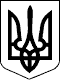 104 СЕСІЯ  ЩАСЛИВЦЕВСЬКОЇ СІЛЬСЬКОЇ РАДИ7 СКЛИКАННЯРІШЕННЯ05.11.2019 р.                                          №1921с. ЩасливцевеПро затвердження технічної документації із землеустроюРозглянувши спільне звернення СПОЖИВЧОГО ТОВАРИСТВА "РИБКООП" та фізичної особи громадянки *** щодо затвердження технічної документації із землеустрою щодо встановлення (відновлення) меж земельної ділянки в натурі (на місцевості) та розподіл цієї земельної ділянки на декілька самостійних, та додані документи, керуючись ст. 55 Закону України "Про землеустрій", приписами Земельного кодексу України, ст. 26 Закону України "Про місцеве самоврядування в Україні", сесія Щасливцевської сільської радиВИРІШИЛА:1. Затвердити технічну документацію із землеустрою щодо встановлення (відновлення) меж земельної ділянки в натурі (на місцевості) (виготовлену ТОВАРИСТВОМ З ОБМЕЖЕНОЮ ВІДПОВІДАЛЬНІСТЮ "САНТА") з кадастровим номером – 6522186500:21:029:007***, площею 0,0892 га., цільового призначення – для будівництва та обслуговування будівель торгівлі (КВЦПЗ – 03.07), що розташована по вул. Миру (колишня Леніна), *** в с. Щасливцеве Генічеського району Херсонської області, землі житлової та громадської забудови, виготовлену на замовлення СПОЖИВЧОГО ТОВАРИСТВА "РИБКООП" (ідентифікаційний номер юридичної особи – ***)2. Оформити право власності територіальної громади сіл Щасливцеве, Генічеська Гірка, селища Приозерне (в собі Щасливцевської сільської ради) на земельну ділянку зазначену у пункті 1 цього рішення.3. Відмовити СПОЖИВЧОМУ ТОВАРИСТВУ "РИБКООП" (ідентифікаційний номер юридичної особи – ***) та фізичній особі громадянці *** (ідентифікаційний номер – ***) у поділі земельної ділянки зазначеної у пункті 1 цього рішення в зв’язку з не визначенням заявниками площ новоутворених земельних ділянок, що унеможливлює прийняття відповідного рішення.4. Контроль за виконанням цього рішення покласти на Постійну комісію Щасливцевської сільської ради з питань регулювання земельних відносин та охорони навколишнього середовища.Сільський голова                                                     В. ПЛОХУШКО